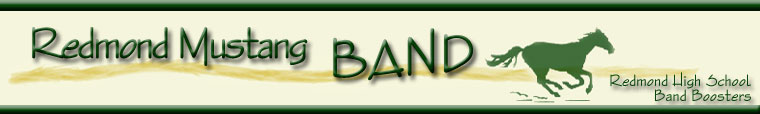 RHS Band Boosters Scholarship Application Class of 2020First Name, M.I., Last Name:                                       Date: Address:              City:      Zip: Home Phone: Email Address: In which of the following school music activities did you participate? (check all that apply)Freshman Year: Jazz Band       Concert Band       Mustang Symphony       Pit Orchestra       Wind Ensemble 	Symphonic Band                                  Other (describe): Sophomore Year: Jazz Band       Concert Band       Mustang Symphony       Pit Orchestra       Wind Ensemble 	Symphonic Band                                   Other (describe): Junior Year: Jazz Band       Concert Band       Mustang Symphony       Pit Orchestra      Wind Ensemble Symphonic Band                                    Other (describe): Senior Year: Jazz Band       Concert Band       Mustang Symphony       Pit Orchestra       Wind Ensemble Symphonic Band                                    Other (describe): Question #1 – Band Program Contributions (80%)Please tell us about the contributions you have made to the Redmond High School Band Program. Contributions to the Redmond High School Band Program may include musical achievement, participation, leadership, or inspiration. Question #2 – School (10%) and Community (10%) ContributionsPlease share with us the school and community activities that you participated in during High School. If relevant, please quantify your participation (such as hours of volunteer time) and/or indicate your level of involvement including leadership roles.  This may include musical activities outside of high school not affiliated with the school. Due: APRIL 30, 2020 to redmondbandboosters@gmail.com 